Lymm RPE Reading Group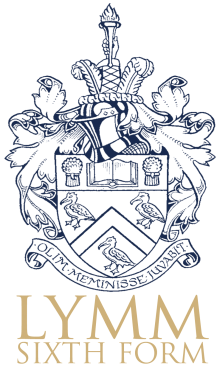 